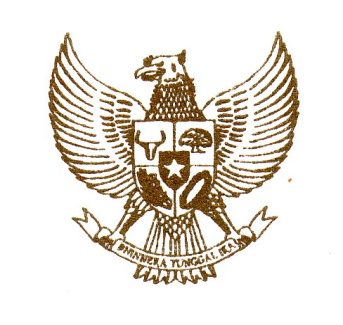 S A M B U T A NGUBERNUR SUMATERA UTARAPADA UPACARA PERINGATAN HUT KE-77 PROKLAMASI KEMERDEKAAN REPUBLIK INDONESIA TAHUN 2022 RABU, 17 AGUSTUS 2022 ASSALAMU’ALAIKUM  WR. WB.SELAMAT PAGI DAN SALAM SEJAHTERA BAGI KITA SEMUA.YANG SAYA HORMATI:PARA PESERTA UPACARA YANG BERBAHAGIA.  PUJI DAN SYUKUR KITA PANJATKAN KE HADIRAT ALLAH SWT, TUHAN YANG MAHA ESA, ATAS LIMPAHAN RAHMAT DAN KARUNIA-NYA, PADA HARI YANG PENUH KEBERKAHAN INI, KITA DAPAT MEMPERINGATI HARI ULANG TAHUN KE-77 KEMERDEKAAN REPUBLIK INDONESIA. HARI YANG BERSEJARAH BAGI SEGENAP RAKYAT DAN BANGSA INDONESIA.MENGAWALI KESEMPATAN INI, SAYA MENGAJAK KITA SEMUA YANG HADIR UNTUK MEMAKNAI HUT KEMERDEKAAN INI, SEBAGAI WUJUD RASA SYUKUR DAN BENTUK PENGHORMATAN KITA TERHADAP JASA-JASA PARA PAHLAWAN YANG TELAH GUGUR DALAM MENGUSIR PENJAJAH DARI BUMI PERTIWI.BERKAT PERJUANGAN PARA PAHLAWAN YANG TIDAK TERNILAI HARGANYA, KITA DAPAT MENGHIRUP UDARA KEBEBASAN, MENJADI BANGSA YANG MERDEKA DAN BERDAULAT, LEPAS DARI BELENGGU PENJAJAHAN. MAKA, SUDAH SEPANTASNYALAH KITA BERTERIMAKASIH KEPADA PARA PAHLAWAN YANG TELAH MENGANTAR BANGSA INDONESIA PADA PINTU GERBANG KEMERDEKAANNYA.UNTUK ITU, MELALUI PERINGATAN HUT KEMERDEKAAN INI, MARILAH SEJENAK KITA MENGHENINGKAN CIPTA, MENDO’AKAN PARA PAHLAWAN YANG TELAH GUGUR, SEMOGA MENDAPAT TEMPAT YANG LAYAK DI SISI ALLAH SWT, AAMIIN.PESERTA UPACARA YANG SAYA HORMATI, PERJALANAN BANGSA KITA DI MASA KEMERDEKAAN SETELAH PROKLAMASI KEMERDEKAAN TAHUN 1945, TIDAK TERLEPAS DARI BERBAGAI MACAM ANCAMAN BAIK DARI LUAR MAUPUN DARI DALAM BANGSA KITA SENDIRI. BEGITU BANYAK PERSOALAN TELAH MEWARNAI PERJALANAN BANGSA KITA HINGGA HARI INI. MASALAH YANG MUNCUL SAAT INI MERUPAKAN SEBUAH UJIAN UNTUK KEMAMPUAN BANGSA KITA.SAAT INI, KITA MASIH DIHADAPKAN PADA PANDEMI COVID-19. DUA TAHUN LEBIH SUDAH WABAH INI MELANDA DUNIA. KINI, KEMERDEKAAN KITA KEMBALI DIUJI. KECEMASAN SOSIAL HINGGA TEKANAN EKONOMI BERAT SANGAT DIRASAKAN OLEH RAKYAT INDONESIA DI PENJURU TANAH AIR. NAMUN DI TENGAH KETERPURUKAN, SEMUA ELEMEN BANGSA BERGERAK BERSAMA DAN BERGOTONG ROYONG UNTUK MEWUJUDKAN HARAPAN.KITA BERSAMA-SAMA MELIHAT BAGAIMANA KINERJA DARI PEMERINTAH DAN GERAKAN DARI MASYARAKAT BERSINERGI BERSAMA UNTUK MENCAPAI PERCEPATAN PEMULIHAN KONDISI DI SEMUA SEKTOR DAN SIAP BANGKIT MENGHADAPI TANTANGAN GLOBAL. SEBAGAI BANGSA PEJUANG, KITA OPTIMIS BAHWA DENGAN SEMANGAT KEMERDEKAAN, PERSATUAN DAN GOTONG ROYONG, KITA DAPAT MEWUJUDKAN HARAPAN UNTUK BERSAMA PULIH LEBIH CEPAT DAN BANGKIT LEBIH KUAT, MENUJU INDONESIA MAJU.PESERTA UPACARA YANG SAYA HORMATI, DI TENGAH SITUASI YANG SERBA SULIT INI, PEMERINTAH PROVINSI SUMATERA UTARA TETAP BERKOMITMEN UNTUK MEWUJUDKAN VISI “SUMATERA UTARA YANG MAJU, AMAN DAN BERMARTABAT”. KITA TELAH MENGAMBIL LANGKAH - LANGKAH STRATEGIS UNTUK MENDORONG SEKTOR RIIL CEPAT TUMBUH DEMI MENINGKATKAN PENDAPATAN RAKYAT, MEMICU DAYA BELI MASYARAKAT, MENGURANGI RISIKO PEMUTUSAN HUBUNGAN KERJA DAN MEMACU PRODUKTIVITAS EKONOMI MELALUI IMPLEMENTASI KEBIJAKAN PEMULIHAN EKONOMI NASIONAL, PERCEPATAN PENYELESAIAN INFRASTRUKTUR JALAN PROVINSI SERTA BERBAGAI BANTUAN SOSIAL.TEROBOSAN TERSEBUT TELAH MEMBUAHKAN HASIL, DIMANA EKONOMI SUMATERA UTARA BERANGSUR PULIH SEBAGAIMANA TERCERMIN PADA KINERJA PEREKONOMIAN TRIWULAN II 2022 DENGAN PERTUMBUHAN EKONOMI 4,70 PERSEN, LEBIH BAIK DIBANDINGKAN DENGAN TRIWULAN I SEBESAR 2,56 PERSEN. ANGKA KEMISKINAN SUMATERA UTARA MENGALAMI PENURUNAN SEBESAR 0,07 POIN YAITU DARI 8,49 PERSEN PADA SEPTEMBER 2021 MENJADI 8,42 PERSEN PADA MARET 2022. DEMIKIAN PULA, ANGKA STUNTING TERUS MENURUN DARI 30,11 PERSEN PADA TAHUN 2019 MENJADI 25,8 PERSEN PADA TAHUN 2021.BERDASARKAN INDIKASI PEMULIHAN INI, SAYA SANGAT MENGHARAPKAN PARTISIPASI SELURUH BUPATI/WALIKOTA, PIMPINAN DAN ANGGOTA DPRD PROVINSI, KABUPATEN/KOTA,TNI/POLRI, INSTANSI VERTIKAL, PEMERINTAH DESA/KELURAHAN, AKADEMISI, PARA PELAKU BISNIS, KOPERASI, PERBANKAN, LSM, TOKOH AGAMA DAN TOKOH MASYARAKAT, TOKOH PEMUDA DAN TOKOH PEREMPUAN SERTA SELURUH KOMPONEN MASYARAKAT SUMATERA UTARA, UNTUK SENANTIASA BEKERJA KERAS, BEKERJA CERDAS DAN BEKERJA KOLABORATIF AGAR LEBIH PRODUKTIF, DEMI MEMAJUKAN MASYARAKAT DAN DAERAH INI.AKHIRNYA, DALAM MOMENTUM PERAYAAN HARI ULANG TAHUN KE-77 KEMERDEKAAN REPUBLIK INDONESIA INI, SAYA MENGAJAK KITA SEKALIAN MARI KITA BULATKAN TEKAD UNTUK TERUS BERJUANG DI MASA SULIT INI, BERANI MENGHADAPI TANTANGAN DENGAN OPTIMISME YANG TINGGI DAN JIWA PANTANG MENYERAH, UNTUK MEMBUKTIKAN BAHWA KITA ADALAH BANGSA YANG TANGGUH YANG TERUS BERTUMBUH UNTUK MEWUJUDKAN INDONESIA MERDEKA, INDONESIA MAJU.MERDEKA……! MERDEKA……! MERDEKA……!DIRGAHAYU REPUBLIK INDONESIA …!SEKIAN DAN TERIMA KASIH, WASSALAMU’ALAIKUM WR. WB.GUBERNUR SUMATERA UTARA              EDY RAHMAYADI